1. Święty Walenty patronuje zakochanym i:
a. rolnikom
b. kupcom
c. chorym
d. podróżnikom
2. Czym św. Walenty naraził się cesarzowi rzymskiemu Klaudiuszowi?
a. udzielał potajemnie ślubów
b. publicznie obraził cesarza
c. namawiał żołnierzy do zdrady cesarza
d. uwodził żonę cesarza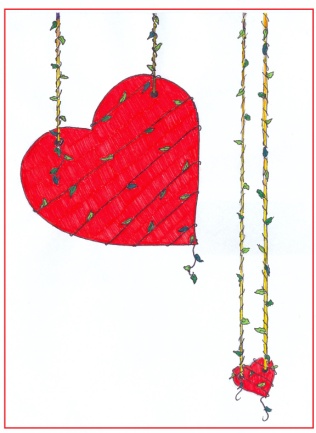 3. Jak umarł św. Walenty?
a. popełnił samobójstwo
b. śmiercią męczeńską
c. śmiercią naturalną
d. został zabity przez banitów
4. Dokończ powiedzenia i cytaty związane 
z miłością:
 - Śpieszmy się kochać ludzi, ...
 - Stara miłość ...
 - Miłość ci ...
 - Na miłość nigdy ...
 - Miłość jak wino, ...
 - Miłość cierpliwa jest, łaskawa jest. Miłość ... - I nie miłować ciężko i ...5. Na czyje życie miały wpływ niżej wymienione kobiety – dopasuj nazwiska z nawiasu?
a. Maryla Wereszczakówna
b. Ewelina Hańska
c. Marysieńka
d. Ludwika Śniadecka
e. George Sand
f. Hrabina Cosel - Anna Hoym

(1. Juliusz Słowacki, 2. Honoriusz Balzak, 3. Jan III Sobieski, 4. Fryderyk Chopin, 5. August II Mocny, 6. Adam Mickiewicz)6. Połącz związane uczuciowo pary i wpisz przy odpowiednim utworze:- Joasia Podborska, Zosia, Justyna Orzelska, Maria, Oleńka Billewiczówna, Małgorzata, Justyna Bogutówna, Ania Shirley - Woland, Zenon Ziembiewicz, Doktor Judym, Tadeusz Soplica, Gilbert Blythe, Jan Bohatyrowicz, Hrabia Henryk, Andrzej KmicicUtwory:Rozpoznane pary:   Adam Mickiewicz: Pan Tadeusz   Stefan Żeromski: Ludzie bezdomni   Eliza Orzeszkowa: Nad Niemnem   Zygmunt Krasiński: Nie-Boska komedia   Henryk Sienkiewicz: Potop   Zofia Nałkowska: Granica   Lucy Montgomery: Ania z zielonego wzgórza   Michaił Bułhakow: Mistrz i Małgorzata